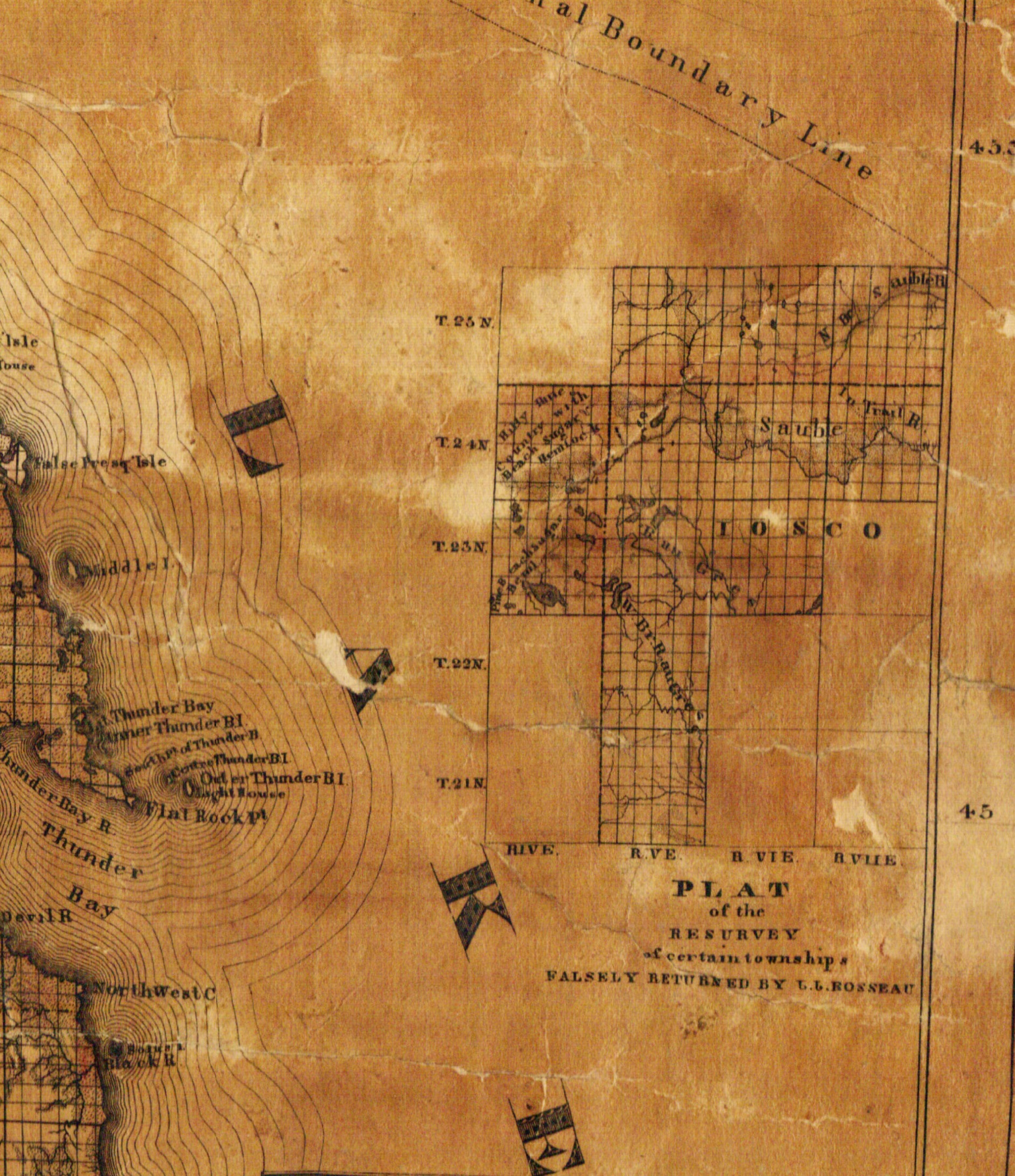 Clarke-1849-Presque